Технологическая карта сборки блоков № п/пТехнологияРисунок1.Складываем квадраты вместе лицевой стороной внутрь. 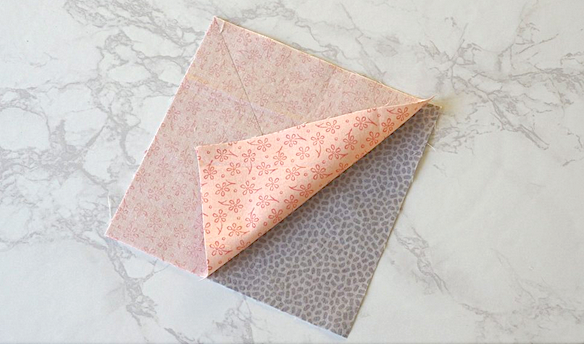 2.Рисуем диагональ. Стачиваем две детали по обе стороны линии-диагонали на расстоянии 5 мм.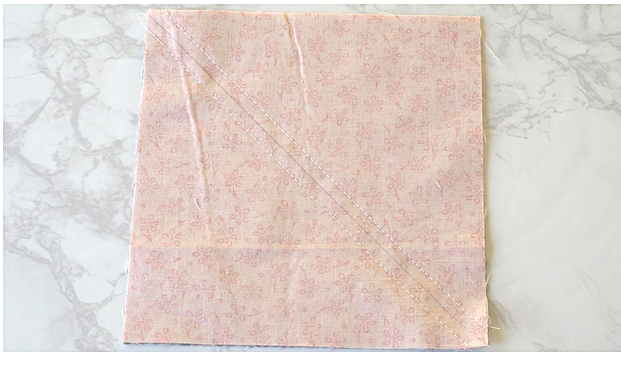 3.Разрезаем заготовку по линии- диагонали. 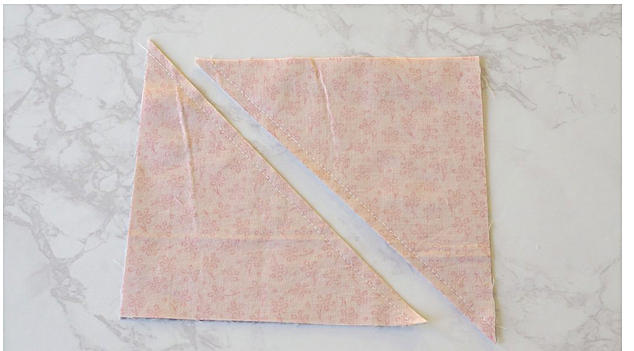 4.Швы разутюживаем. Получились два одинаковых блока из двух треугольников.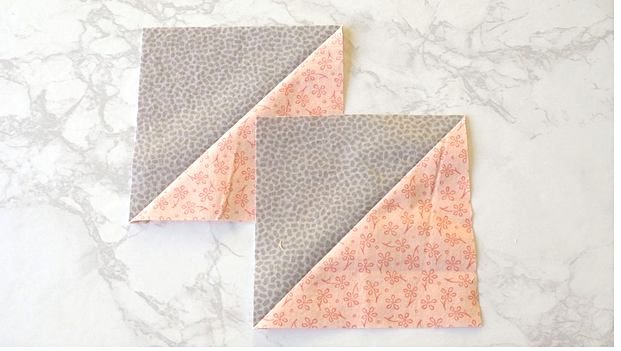 